OBEDIENCE DOG TRAINING CLUB OF WATERBURY, INC. - CLASS LISTUnless noted otherwise, classes run for 6 Weeks.Each lesson is approximately one hour and the fee is $130.00 – Print Out is 3 pages 	AKC STAR PUPPY.  For puppies 10 weeks to 12 months old, the AKC S.T.A.R. Puppy is an exciting new program designed to get dog owners and their puppies off to a good start. Students learn practical skills such as sit, down, come when called, dealing with strangers. Get information on all your puppy-raising questions like housetraining, chewing, etc. 10 maximum dogs per class. AKC S.T.A.R.  puppy test given at the end of course. (FMI go to:  www.akc.org/starpuppy)  Starts Monday, Jan 20, 2020 at 6:30 p.m. Instructor: Frank McKane 	FAMILY MANNERS (Beginner Level I).  Class is for dogs over 6 months of age who have little or no training or puppy class graduates. Students use positive reinforcement methods to teach basic commands (sit, down, stay, etc.). Curriculum includes segments on leash pulling, barking and correcting basic household problems. 10 Maximum dogs per class. For the convenience of our students we offer two 6 week sessions - so pick the day that fits you best:____One Session Starts MONDAY, Jan 20, 2020 at 7:30 p.m.____One Session Starts TUESDAYS, Jan 21, 2020 at 6:00 P.M.FAMILY MANNERS (Beginner Level 1) - Instructor: Frank McKane 	MANNERS AND MORE (Beginner Level II).  *Prerequisite:  Completion of Family Manners (Beginner Level I) course or equivalent. In this lively, energetic class students train their dogs to cope with "real-world" situations, such as outside distractions, strangers and other dogs.  At conclusion of this course, students will take AKC's Canine Good Citizen (CGC) Test.  Starts Tuesday, Jan 21, 2020 at 7:00 p.m. Instructor Frank McKane      	FOUNDATIONS FOR HUNTING/FIELD DOGS. *Prerequisite: Completion of Family Manners (Beginner Level I) course or equivalent. This course is designed for dog owners interested in field sports such as hunting/hunt tests and other outdoor activities (hiking, backpacking, tracking). Dogs learn basic whistle commands, directional hand signals, fetch-on-command. Curriculum is flexible to train dogs of all skill levels. Starts Tuesday, Jan 21, 2020@ 8 p.m Instructor: Frank McKane      	COMPANION DOG SPORTS PROGRAM CDSP, where obedience showing is fun again! CDSP class is a dog friendly training method. The handler is allowed to talk to and praise their dog during most exercises. New dates/schedule for CDSP 2020:New Sessions starting Monday, 1/6/202010:00 - 11:00 Novice11:00 - 12:00 noon NoviceNew Sessions starting Tuesday, 1/7/202010:00 - 11:00 Utility11:00 - 12:00 Open 12:00 - 1:00 NoviceNOTE: THESE CLASSES FILL QUICKLY. BEFORE SENDING IN YOUR REGISTRATION, EMAIL: shugmort@yahoo.com to confirm availability.Instructor: Rick Ritacco      	DROP-IN INTERMEDIATE/ADVANCED OBEDIENCEPrerequisite CGC or equivalent training. This class works on novice competition and therapy dog skills.WEDNESDAYS 6:00 P.M. – This class fee is $15. 	ADVANCED AGILITY.  *Prerequisite: Completion of Intermediate/CGC course or equivalent.  Class will include learning to walk a course, seeing the dog's path and working out the best way for each team to handle the course.  Individual exercises will also be worked including serpentines, behind jumps, 270's, etc. Thursdays from 6:00 p.m. – 7:15 p.m.  Drop in's also welcome.   Instructor: Cheryl Hoye 	COMPETITION OBEDIENCE.    This class will deal with the "beginning pieces" of competition heeling, fronts, finishes plus working on the open and  utility exercises whether it be a beginning, intermediate or problem piece of different exercises each week. Sit and down stays will also be worked each week.. Start date next session TBD.  Thursdays at 7:15 to 8:15 p.m.  Drop in's also welcome.  Instructor:  Cheryl Hoye 	CLUB NIGHT (NOVICE/OPEN/UTILITY)   - Offered on Wednesdays from 7:00 – 10:00 pm. Available for club members only.  Flat fee of $5.00.  Everyone must sign in. Only Obedience/Rally unless everyone in attendance agrees otherwise.  Return all equipment to its original place. Heat must be turned down, door locked when last person leaves.	DROP IN RALLY - Offered on Wednesdays from 12:00 noon - 2:00 p.m.  Flat fee of $10.  Come by to try out a variety of AKC courses.If you have any questions about classes, send email to: shugmort@yahoo.comOBEDIENCE DOG TRAINING CLUB OF WATERBURY (ODTCW)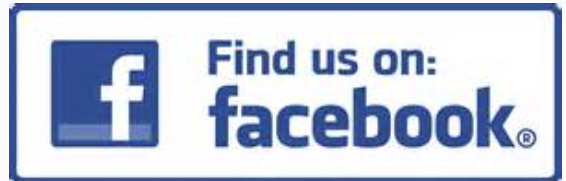 11 ROBINSON LANE, P. O. BOX 631, OXFORD, CT  06478         (203) 888-9156                        CLASS REGISTRATION FORMCLASS START DATES SUBJECT TO CHANGE – YOU WILL RECEIVE AN EMAIL CONFIRMATION PRIOR TO START OF CLASSBring small soft training treats to class. Registration is on a first come/first serve basis and closes the Saturday Prior to Class Start Date    ***Fees now include 6.35% CT Sales Tax and for beginner level 1-hr classes (STAR Puppy/Family Manners/Manners and More) are $120 for club members and $130 for non-members.  All other Advanced 1-hr class fees are $110 for club members and $130 for non-members (see Adv. Agility class description for Fee for this 1-1/2 hr. class) and non-refundable/non-transferable after first week of classes. ***Classes are held at ODTCW, 11 Robinson Lane, Oxford, CT.CLUB POLICY: AGGRESSIVE DOGS WILL NOT BE ACCEPTED. NO EXCEPTIONSPlease make checks payable to ODTCW.Mail to:   ODTCW, ATTN: Classes, P. O. Box 631, Oxford, CT  06478Anyone handling a dog in class must be at least 12 years of age unless specific approval from the instructor has been obtained prior to the start of classes. Bring small, soft treats to use during training classes.Please be sure to completely fill out and sign form and include a copy of the dog’s cur rent rab ies   certificate*. Unsigned/incomplete forms or forms sent without a rabies certificates will be returned and you will not be accepted into class.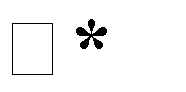 Rabies certificate not required for Puppy Class until puppy is 3 months of age. **Please wear appropriate footwear... no flip-flops please!Name of person handling dogAddressE-mail	Telephone #Breed & Age of Dog	Dog’s Call Name    Please Indicate Which Class You Are Registering For:  I, the above applicant, will not hold the ODTCW, it’s instructors, 11 Robinson Lane, or anyone affiliated with the Club or Landlord, responsible for any action(s) by my dog or me. ODTCW reserves the right to dismiss any dog from class that displays aggressive behavior toward other dogs, class participants or class instructors.By signing this form, I declare that my dog has not, in the past, exhibited aggressive behavior towards people or other animals, and that my dog has not bitten any humans or other animals.Signature                                                                                         DATEWELL BEHAVED CHILDREN ARE WELCOME. IF THEY ARE NOT PARTICIPATING IN THE DOG TRAINING THEY MUST BE ABLE TO SIT QUIETLY AND WATCH SO THAT THEY ARE NOT DISRUPTIVE TO THE CLASS. THANK YOU FOR YOUR COOPERATION.How did you hear about us?